                                FORMULAIRE ÉTUDIANTS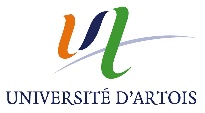 SUIVI DU CODIV-19 : SignalementVous êtes déclaré malade du COVID 19, ou votre état de santé conduit à considérer que vous présentez un risque d’être porteur de la maladie COVID-19, merci de vous signaler via ce formulaire et de respecter le confinement et l’ensemble des recommandations sanitaires. Ce formulaire est confidentiel. Il doit être adressé au Médecin du Service de Santé Universitaire de l’université d’Artois à l’adresse électronique suivante : sante.etudiant.coronavirus@univ-artois.frNom Prénom UFR/IUT/FCU Formation et année d’étude (ex : L1) N° étudiant Courriel Université d’ArtoisCourriel personnel TéléphoneLogement CROUS ou seul en logement privéSi oui, indiquer le nom et l’adresse de la résidence ou du logement Avez-vous été testé positif au COVID 19?Si oui, date du diagnostic :En l’absence de dépistage, symptômes amenant à considérer que vous présentez un risque d’être porteur de la maladie COVID-19Date de vos derniers cours en présentiel